5-8 классы  Интеллектуальный марафон«Литературные забавы»ЛИТЕРАТУРНЫЕ  ЗАГАДКИ И ШАРАДЫ 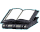 Её поэты сочиняют,    Царям, героям посвящают. (Ода)2. Составитель словарей    Для больших и для детей.(В. Даль)3. Кто части мотоцикла знает,   Тот слово это отгадает.   А если букву «Д» прибавить,   На сцене можно будет ставить.                                                                                          (Рама - драма.)4.Ты меня, наверно, знаешь,  Я сказки Пушкина герой.  Но если «Л» на «Н» заменишь,  Сибирской стану я рекой.(Елисей - Енисей.)5.С буквой «Я» - это шторм, изверженье,   Наводненье, паденье кометы,   А без «Я» - то плоды вдохновенья,   Что нам дарят любовно поэты.(Стихия - стихи.)6.Означает слово это   То, что ищут все поэты.   Букв порядок изменяем -   Предприятье получаем.(Рифма - фирма.)7.Первое - это же имя мальчишки,   Ну а второе - читаете в книжке.(Роман.)ЛИТЕРАТУРНЫЕ  АНАГРАММЫ Переставьте буквы в предложенных словах так, чтобы из них получились или литературные термины, или имена писателей, или имена книжных персонажей.◘ МОТ → Т _ _  (Единица собрания сочинений.)(Том.)◘ ФЕОД → Д _ _ _  (Английский писатель.)(Дефо Даниель.)◘ ФУГА → Г _ _ _  (Немецкий писатель-сказочник.)(Гауф В.)◘ ОВАЛ → А _ _ _  (Псевдоним Н.В. Гоголя.)(Алов.)◘ РИНГ → Г _ _ _  (Русский писатель.)(Грин А.С.)◘ МОНЕ → Н _ _ _  (Капитан из книги Верна.)(Немо.)◘ НЕРВ → В _ _ _  (Французский писатель-фантаст.)(Верн Жюль.)◘ ТОРБА → Б _ _ _ _  (Русская детская поэтесса.)(Барто А.Л.)ЛИТЕРАТУРНЫЕ  ОМОНИМЫ ◘ Не только запутанное и затруднительное положение, но и крышка из картона, кожи и других материалов, в которую заключается книга.(Переплёт.)◘ Не только результат умножения, но и плод труда писателя или поэта.(Произведение.)◘ Не только  геометрическая кривая, но и сильное преувеличение для создания художественного образа.(Гипербола.)◘ Не только сетчатая ткань для вышивания по клеткам, но и основная сюжетная линия произведения.(Канва.)◘ Не только документ школьника об успеваемости, но и форма литературного произведения.(Дневник.)◘ Не только терпение, стойкость и самообладание, но и цитата.(Выдержка.)◘ Не только специалист по раскрытию уголовных преступлений, но и литературное произведение, изображающее раскрытие запутанных преступлений.(Детектив.)◘ Не только бронированная военная машина, но и народный поэт Белоруссии.(Танк - Танк Максим.)◘ Не только житель Финляндии, но и юный герой Марка Твена.(Финн - Гек Финн.)СКАЗОЧНАЯ ВИКТОРИНА ◘ Самый лучший знаток и рассказчик сказок - это... Кто?(Бабушки.)◘ Чем все очень разные сказки похожи друг на друга?(В любой сказке обязательно побеждает Добро.)◘ Какой сказочный головной убор нельзя нарисовать?(Сказочную шапку-невидимку.)◘ Назовите деталь женского платья, в которой помещаются озёра, лебеди и другие элементы окружающей среды.(Рукава платья Царевны-лягушки.)◘ Назовите единственную героиню сказки «Репка», имя которой нам известно.(Жучка.)◘ В какой сказке рассказывается о деятельности экспериментального крестьянского хозяйства, где недостаток техники компенсируется количеством рабочих рук и лап?(Русская народная сказка «Репка».)◘ Назовите жаркое место рождения Колобка.(Печь.)◘ Как звали сказочного кота-гипнотизёра?(Баюн.)◘ Назовите грозное оружие Соловья-разбойника.(Свист.)◘ Какая финская писательница придумала сказочных муми-троллей?(Туве Янсон.)◘ Какой английский писатель придумал хоббитов?(Джон Толкиен, или Толкин. Волшебная сказка «Хоббит, или Туда и обратно».)◘ Поляки называют её Едзина, чехи - Езинка, словаки - Ежи Баба, а как называем её мы?(Баба-Яга.)◘ В сказках какого американского писателя все сказочные звери приходились друг другу братьями?(есть Братец Лис и Братец Кролик, Братец Медведь и Братец Волк, Братец Черепаха и Братец Опоссум.)(Джоэля Харриса. В «Сказках дядюшки Римуса»ЛИТЕРАТУРНО-МАТЕМАТИЧЕСКАЯ ВИКТОРИНА ◘ Какие книги написал профессор математики, логик Чарльз Лютвидж Доджсон, он же Льюис Кэррол? («Алиса в стране Чудес», «В Зазеркалье».)◘ Какое число получило имя Шахерезады (Шехерезады) и каковы его замечательные свойства?(1001 - число Шахерезады, оно виднеется в заглавии бессмертных сказок «Тысяча и одна ночь»◘ Какой прозаический жанр является средним арифметическим рассказа и романа?(Повесть.)◘ По подсчётам учёных, герои произведений Шекспира произносят это слово 2259 раз. Что это за слово?(«Любовь».)◘ «Математический» детский фольклор - это ... Что?(Считалки, считалочки.)◘ Какая «литературная величина» произведения бывает и положительной, и отрицательной?(Герой, персонаж литературного произведения.)◘ Какую линию можно найти в литературном произведении?(Сюжетную линию.)◘ Что любят делать «делимым» у неубитого медведя, согласно русской пословице?(Шкуру. Делить шкуру неубитого медведя.)◘ Какой математический закон, известный всем с младших классов,  стал популярной пословицей?(От перемены мест слагаемых сумма не изменяется. Это переместительный, или коммутативный закон, свойство сложения и умножения, выражаемое формулами a + b = b + a, ab = ba.)◘ Кто выше: сказочный россиянин-коротышка Мужичок-с-ноготок или Дюймовочка?(Дюймовочка, ведь рост Дюймовочки 2,54 см, что больше размера ноготка.)ВИКТОРИНА  «ИНИЦИАЛЫ» ◘ Инициалы, какого знаменитого русского поэта (начиная с фамилии) складываются в спортивный и карточный термин?(Пушкина Александра Сергеевича - ПАС.)◘ Инициалы, какой всем известной российской детской поэтессы (начиная с фамилии) складываются в название большого танцевального вечера?(Барто Агнии Львовны - БАЛ.)◘ Какое слово можно сложить из инициалов детского писателя Маршака: ТАМ или СЯМ?(СЯМ - Самуил Яковлевич Маршак.)◘ Инициалы, какого русского детского писателя состоят из трёх букв «Н»?(Носова Николая Николаевича.)ШУТОЧНАЯ  ВИКТОРИНА ◘ Дантист - это литературовед, специализирующийся по творчеству Данте, или зубной врач?(Зубной врач.)◘ Гримёр - это исследователь творчества братьев Гримм или работник театра?(Работник театра, занимающийся гримировкой артистов.)◘ Хоббит - это человек, у которого есть хобби, или сказочный персонаж?(Сказочный персонаж Джона Толкиена.)◘ Критик - это житель греческого острова Крит или человек, занимающийся истолкованием и оценкой произведений литературы с точки зрения современности?(Человек, занимающийся критикой. А житель острова Крит - критянин.)◘ Он - критик, она - ... Кто?(Критикесса.)◘ Что такое стихийное бедствие?(Это когда вам задали на дом выучить много  стихов.)◘ Сколько лет было А.С. Пушкину, когда он родился?(Ноль.)◘ У какого героя Тургенева не было звуковой карты?(У Герасима - немого дворника.)◘ И Мазай, и Пихто - они кто?(Каждый из них -  дед.)◘ Какая очень известная сказка ... портит детям зубы?(«Золотой ключик» - это конфеты-ириски, отлично вытаскивающие пломбы.)